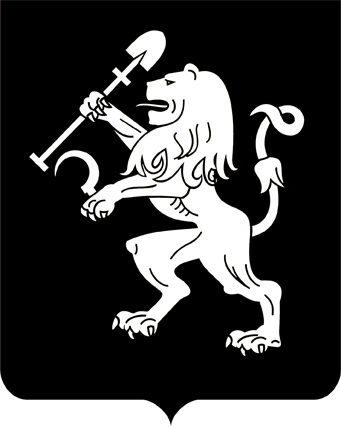 АДМИНИСТРАЦИЯ ГОРОДА КРАСНОЯРСКАПОСТАНОВЛЕНИЕО внесении изменений в постановление администрациигорода от 19.12.2013 № 736В связи с изменениями в структуре администрации города Красноярска, руководствуясь ст. 41, 58, 59 Устава города Красноярска, ПОСТАНОВЛЯЮ:1. Внести в приложение к постановлению администрации города от 19.12.2013 № 736 «Об утверждении Положения о порядке предоставления муниципальных жилых помещений в общежитиях» следующие изменения:1) пункт 7 дополнить абзацем следующего содержания:«Работники краевых государственных учреждений социальной защиты населения, переданных в государственную собственность Красноярского края из муниципальной собственности города Красноярска, проживающие в муниципальных жилых помещениях в общежитиях,      сохраняют право проживания в указанных жилых помещениях,              предоставленных им ранее в установленном законом порядке, на период трудовых отношений с данными учреждениями.»;2) абзац девятый пункта 26 признать утратившим силу.2. Настоящее постановление опубликовать в газете «Городские новости» и разместить на официальном сайте администрации города.Глава города                                                                                 С.В. Еремин30.12.2019№ 1002